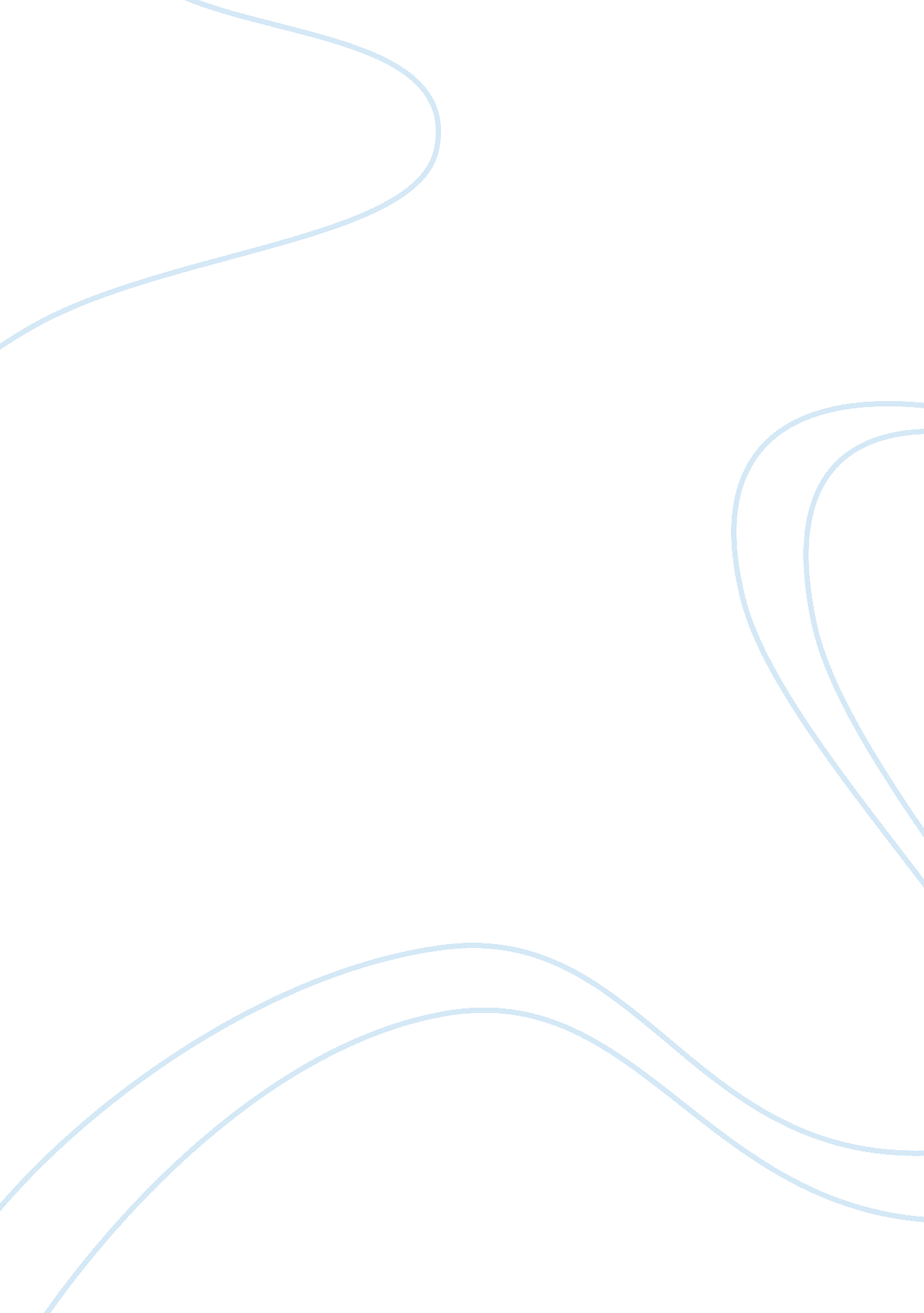 Example of report on juvenile offenders and re-offendersFamily, Parents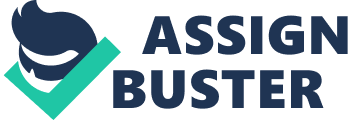 Abstract3 Introduction4 
Causes5 
Psychological and Sociological Aspects6 
Preventive Methods10 
Intervention Methods11 
Conclusion14 References16 Abstract 
Before young children are glimpsed as, a continuation of their parents and without their own rights (Haapasalo, 2001). There was couple of regulations to defend young children and double-check their safety. Children who have pledged misdeeds are administered with in mature individual enclosures and penalized in the identical way. Formation of the juvenile court for offenders and re-offenders and there enact regulations to defend young children from misuse, long hours, progeny neglect and the establishment of programs to double-check their safety. There is a large deal of argument over the endeavoring and judgment of juvenile offenders and re-offenders today. Some accept as factual that if a mature individual misdeed, for example a killing, is pledged, then a mature individual judgment is appropriate. A number of persons accept as factual that the death punishment serves as fairness even if the lawbreaker is a child. 
Juvenile Offenders and Re-Offenders 
Introduction 
Following essay focuses on Juvenile delinquency in relation to it the particular focus of this essay will be on offenders and re-offenders. Recent research proves that there has been an increased difficulty faced by law-making agencies to understand the psychological problems related this issue and find out the solution to problem related to juvenile offenders and re-offenders. Nowadays society is going through large-scale rapid processes of socio-economic and political changes, especially the juveniles are hard to have an outlook of mobile value system and they are not yet fully settled. Representation of minor morals and law due to age reasons are on the verbal level, juvenile has not yet become aware of it. Attention to the teenager, young people has now drastically enhanced, particularly in terms of crime prevention and conflict, which in some regions of United States are taking sharp and sometimes frightening form. 
The target group of in juvenile delinquency is 12 to 17 years; adolescent are responsible up to 29% of almost all types of other crimes and 17% of violent crime. Over the period from 2000 to 2012 increased conviction of pupils and students with 6 to 61 out one of thousands compared with 2000, the use of deprivation of liberty (appropriate cases and the death penalty) in 2012 has mounted to minors 27%. On the other hand, as per the new report Washington there during 2011 to 2012 there are around 2302 youth offenders out 10000 under the target group age of 10 to 19 years. There are a number of violent informal youth associations and there are other adverse modifications of youth consciousness dominated by self-interested orientation. There are five primary development ideas that can play an important role into correction of this issue, i. e. determinants of juvenile delinquency; encompassing an individual's financial backdrop, genetic make-up, family structure and parenting methods, gaze assemblies, exposure to aggression, and need of affirmative undertakings and function models (Haapasalo, 2001). This paper analyzes these determinants and discusses how parents should approach these positions to help youth strive to become nourishing, joyous and law-abiding citizens. 
Causes 
Social control theory is the management of people who are united in a large or small social organization, which is unthinkable to human existence, so the origin of the control is inextricably linked to the origin of social organizations. Social systems are both subject and object management, which determines the need to consider the subject and object control how the two are constantly interacting systems (Hirschi, 1969). The control system (guiding) is part of a managed (facility management). The size and boundaries of the control system depends on the size and characteristics of controllable (Hirschi, 1969). 
Juvenile delinquency causes are the negative social and psychological determinants, including elements of the economic, political and legal, consumer psychology at different levels of social consciousness, which leads youths to crime. It is important to note that these causes are not the simply the social phenomena and integrated system of interacting elements. Life situations of a minor and an individual’s upbringing combine has two opposite trends in quality to their influence on personality, or they have a positive effect on it contributing to the formation of positive qualities or make a person vulnerable to adverse external conditions and situations of criminal nature (Hirschi, 1969). 
Apart from that, there are numerous dissimilarities in juvenile court and juvenile court for juvenile re-offenders. In rebuilding the juvenile justice scheme and remedy for offenders and re-offenders, in supplement to its isolation from humanity, are advised the prime and likely goals. In the rehabilitation of mature individual lawless individual court, is not advised a main concern in the lawless individual justice scheme, which functions under the status those lawless individual punishments, should be proportionate to the crime. Restrictions enforced on public get access to articles of the miners, in the conviction that juvenile offenders and re-offenders can be rehabilitated. 
Law enforcement, of course, the one who takes these conclusions after conversing with victims, there are parents (Haapasalo, 2001). " Twenty per hundred of all juveniles apprehended in 2003 were managed inside the policeman department and released. Seventy per hundred of juveniles apprehended were mentioned to juvenile court. There are numerous directions of the detention of juveniles in prison. Law enforcement agents should detain juveniles in custody until they not arrive into communicate with the parents of minors (Gottfredson 2001). Another guideline states that a secondary may be securely held in more than 6 hours in a locality where there are no mature individuals in the pattern of sound. 
Juvenile enclosures may contain lawbreakers in detention amenities, if the court finds that the concerns of humanity or the child. Juvenile enclosures and mature individuals have the identical function to yield tribute to those who go in their facilities. Differences and likenesses between these two programs out there to better assist the system. While there are detractors of the juvenile justice scheme, who accept as factual its abolition would be better, investigations display that young children are better assisted in the lawful scheme dedicated to their exact needs (Varker Devilly Ward & Beech, 2008). 
Psychological and Sociological Aspects 
The question of conditioning theory is whether the tension or stress can cause delinquency. Speaking of strain theory it does not use the word stress, it has its origins in the work of Durkheim dealt primarily suicide and he used the term anomie. In this situation, resources are limited when desires are unlimited and there is more pleasure in quest in success. This theory is influenced by the time that saw a huge economic crisis; the theory is that the blood can lead to delinquency. Tension is a mental state where the need for relaxation arises and adolescence is a period through which a lot of tension, which could release through certain offenses. The purpose of this theory is to discover the sources of tension and a condition determines the passage to the act. 
On the other hand, in the light of psychopathology theory for half a century, countless studies have questioned the family configurations of young offenders. Studies have highlighted three common correlations In terms of juvenile delinquency that are the bad relationship between parents (especially the father) and child offender (whether victim of violence, rejection or even simply neglect), the conflict between the parents and family breakdown and finally, the fact that the parents themselves have a bad relationship with the standards and authority (which can generally be understood in terms of their economic and social situation). As for the future of family configurations abusive parents, the research also highlighted the importance of family instability, deficiencies or emotional ruptures (grief, abandonment, violent passages in the act, etc) In addition, the aggravating factor that is poor socio-economic life. If the abuse is probably the one that best illustrates the generational transmission of a disease. It is often even a simple and direct transmission, almost an imitation: the parent of the child reproduces what he himself suffered. However, in most cases of sexual abuse, domestic transmission is much more complex. In the case of rapists, for example, almost always found in a childhood marked by the devaluation of the mother by a very authoritarian father or stepfather, or by deviant sexual practices of parents family conflict (e. g. the 'swinging or repeated infidelity), or even by the sexual abuse of the child. 
Psychological research on criminal behavior did not fail to enrich the history of criminology. If the idea that there exists a specific " criminal personality" alone would explain delinquent behavior has now been abandoned, empirical research on the psychological profiles of some criminals are not without interest. Everyone knows the favorite objects of psychoanalysis dreams, missteps, all neuroses, etc However, it is generally known that Freud also tried to apply the basic principles of psychoanalysis to criminology. In 1915, in an article entitled " Some types of characters generated by psychoanalysis," Freud wrote a paragraph on " criminals guilt" in which he explains that, in fact, through their conduct, criminals simply looking to free themselves from guilt from the Oedipus complex. Thereafter, drive theory will further strengthen the idea that " man is a wolf to man" and that human beings are all criminals. It could already be suspicious that this kind of generality is useful in itself, criminology, but early clinical research by Freud's followers themselves have confirmed that such statements did not help because they are universal, while the criminal conduct concerns only a very small number of individuals. However, clinical interpretations developed by Freud certain neuroses fertilize usefully criminal psychopathology. 
There are two ideas inside the discovering perspective: behaviorism, and communal discovering theory. Behaviorism, as characterized by is the learning idea that emphasizes the predictable function of natural environment in initiating observable behavior. Youth glimpse attractive activities that may not be communally agreeable as clarified or apologized by their age or presumed innocence, which directs to penalties being gentle or even avoided. A fairness scheme was not conceived with young children in mind; thus, penalty has developed with the occurrences of each misdeed and delinquents are not penalized to the identical degree as their gazes for the identical crime. Humanity should support the fairness scheme in stopping other actions of juvenile aggression and the risk of re-offending. Punishment should be swift, certain, and critical sufficient to outweigh the advantages of the crime. If juveniles have the mental capability to consign actions, for example killing, as a mature individual, they should be held accountable, just as a mature individual would. 
The psychological viewpoint is the outlook on development that focuses on the lifeless or involuntary impulses behind an individual's actions. Sigmund Freud's psychosexual idea is one of the ideas inside the psychological perspective. According to Freud, an individual's character was formed by the proficiency to deal with lifeless conflicts (Niriella, 2011). These confrontations happen in phases, in which sexy or sensual delight moves from one body zone to another - from the mouth to the anus and then to the genitals. The most aim went into the first three stages, the oral, anal, and latency stages. If a one-by-one obtained too much or too little in any of these phases, the repercussions would expect display in the individual's mature individual personality. Babies whose desires are not contacted inside the oral stage may have adversity with believe, insecurity, consuming, or fastener biting. A progeny attached in the anal stage may labor with carelessness, sloppiness, and need of blame or converse if the stage was conveyed out in a rigid manner. These traits are easily feature alterations that may lead to an individual's incompetence to handle easy connections or responsibilities, which in turn raises the prospect of violence. 
As an assembly, delinquent youth re-offenders have been discovered to have smaller IQ grades and poorer dialect abilities relation to the general population. This handicap has been discovered despite of socioeconomic class and as early as the preschool years, when years and kind of schooling are not yet expected to sway understanding (Saunders & Awad, 1988). Several investigations have furthermore established connections between reduced IQ, reduced verbal and reading proficiency, reduced school accomplishment in childhood, and the development of antisocial demeanor. However, it is furthermore likely that this is an outcome of genetic and ecological factors. The occurrence of reduced IQ tallies in delinquent youths, can limit their adeptness to use their reasoning abilities competently and misinterpret conspicuous events that might else be managed appropriately. A delinquent's data processing abilities are changed but not lacking; for demonstration, a delinquent can investigate the position and resolve that he/she will gain from the yearned misdeed, but they are easily not utilizing the data properly. This is where the changing of the data processing arrives into play; the progeny should be weighing the conclusion or advantage to the cost or penalties of the misdeed, rather than of the decrease of not committing the crime. A child's proficiency to appropriately method data and make conclusions that are communally agreeable can be influenced in numerous ways by their parents, gazes, or natural environment, which directs us to the framework perspective. 
Preventive Methods 
Consequently, social policies cannot protect children from the negative factors. The child protection system has been completely coerced. Children's rights are violated everywhere, prevention of crime and delinquency was not provided, there was no proper justification of its normative, organizational and technical support. 
Intervention Methods 
The way societies are evolving relies on numerous components for example rearing, learning, position, or financial status. The framework viewpoint, as characterized by Brown Borduin & Henggeler, (2001) is the outlook of development that sees the one-by-one, not as a distinct entity combining with the natural environment, but as an inseparable part of it (p. 31). An individual's family is the first connection and the most influential. Parents are the key to a wholesome, joyous childhood, which outcomes in a healthier mature individual lifestyle. 
At times, the connection between a parent and progeny can be rocky because of end wedding ceremony, death or other circumstances. Divorce rates have soared and more lone parents are taking on the function of both mother and father. Parenting methods of those lifting delinquents are most often permissive and is generally an outcome of their own upbringing, function forms, or the humanity in which they live. Permissive parents (indulgent or nondirective parents) are more responsive than requiring and are preoccupied with their own life and undertakings that little time and power is administered to the connection with the child. Demands for responsibilities and mature demeanor are not priorities. This pattern of parenting directs to juveniles re-offenders portraying as mature individuals and often mimicking the incorrect behavior. The delinquent first falls with the incorrect gathering, and without the correct supervision, actions with the gathering, despite how illicit or incorrect the act. 
A significant component interacts to location. The profile of misdeed varies over geographical areas. These dissimilarities in misdeed can be connected with local dissimilarities in communal, demographic, and financial conditions. Understanding the environment of these connections will help assess the connection between position and the increasing rate of delinquents. Poor groups often need the engagement required for young children and parents. Community undertakings hold young children hardworking in their development and supply protected, wholesome options to pharmaceuticals, gangs, and violence. Parents should furthermore try to be engaged as much as likely, which assists them not only discover, but also furthermore spend much required time with their children. If schools and community associations approach parenthood as an expert endeavor, it might be likely to reduce the communal charges of the errors that are made by uneducated and unprepared parents (Partridge & Fox, 2000). Without exceptional informative programs in progeny, development and parenting numerous of future parents will assist to juvenile delinquency re-offenders by only not understanding how to be parents; some parent could just use a little additional help, in other phrases, on the job training. 
Children increased in poor groups are more expected to fall out of school holiday resort to illicit undertaking for economic support and become lifetime repeats. Generation does again are persons who replicate the method of their parents or care givers. Instead of making a life for themselves, the persons drop into the shaded and extend the cycle. 
Juvenile misdeed and progeny of re-offenders misuse are both foremost difficulties in America. If a progeny is left in a dwelling with a mature individual that bodily or related to sex assaults the progeny, it is renowned as progeny abuse. A sense of fairness is intended to be attained when the government drives a progeny to prison, but when the facility is topped up with abusers; the child’s integrity is denied. When contemplating the concept of endeavoring and judgment juveniles as mature individuals, it is significant to understand precisely what these methods may entail. As juvenile misdeed rate consistently rises over the past some decades, there has been an out bawl to prosecute minors suspect of grave misdeeds as adults. They furthermore proceed as far as to support the likelihood of the death punishment for juveniles at fault of first-degree murder (Ph Van Wijk et. al. 2007). It is shameful to subject young children to mature individual penalties because it is an ineffective deterrent to misdeed and the psychological blemishes it imposes will expected lead the juvenile offenders and re-offenders back to crime. Children who are detained in mature individual amenities are two times as expected to be struck by employees, 50% more expected to be assaulted with a tool for fighting, and 8 times more expected to consign suicide. The outcomes of such misuse, conveyed out over the course of incarceration, could lead to suicide and critical psychological damage. A natural environment like this is far too hostile and unsafe for children. 
Children have long been refuted the responsibilities of adulthood, encompassing the right to ballot, assist in the infantry, go in into agreements, assist on committees, drink alcoholic beverage, and make health conclusions because of their relation immaturity. This is the building under society’s across-the-board limits on voting privileges, alcoholic beverage and tobacco utilization, and assisting in the equipped forces, observes Ortiz. Indeed, under eighteen are considered as ‘ minors’ and ‘ juveniles’ because, they are less than adult (Aos, 2004). Yet the United States defies worldwide human privileges guidelines by reserving the right, in outstanding attenuating components, to heal juvenile as adults and children for offenders and re-offenders, for the reasons of judgment, pretrial detention and incarceration. 
The requests court furthermore relied on the in writing most conclusion of the U. S. Supreme Court forbidding the use of capital penalty for those discovered to be brain retarded with the Atkins v. Virginia case. Writing for the most, Justice Kennedy reasoned that the most of states decline the notion of juveniles death punishment and the consistency in the tendency in the direction of abolition of the perform - supply adequate clues that today out humanity outlooks juveniles. as ‘ categorically less culpable than the mean criminal (Caputo Frick & Brodsky, 1999). 
Conclusion 
Theories within psychiatry, for example, conditioning theory and psychopathology theory argue that crime is an issue with problems arising from family relationships already disturbed. This work reveals that juveniles who seriously violate the law growing up in disadvantaged areas where they experience neglect, rejection and physical and emotional abuse are poorly educated, have few job skills and little chance of finding employment. Because of their poverty, or because their parents reject them, they find themselves on the street. 
Many parents are ignorant and heedless to the catastrophes they have conceived, easily because they are ignorant to the significance of a child's early development. Authorities should lay down regulations that rule all delinquents, not just some as asserted by their rush, financial backdrop, or family ties (Aos, 2004). Expecting parents should weigh the anticipations of having a progeny and analyze them nearly before pacing into the position. Many are not cognizant of how impairing they are to their own children; certain thing as easy as potty teaching or nursing can blemish a progeny and contain penalties subsequent in life. It is significant that parents and caregivers understand and realize the attachment of a wholesome way of life, and connection with their young children to juvenile delinquency offenders and re-offenders. 
References 
Aos, S. (2004). Washington State’s family integrated transitions program for juvenile offenders: outcome evaluation and benefit-cost analysis. Journal of Child Psychology and Psychiatry (p. 6). Retrieved from http://www. wsipp. wa. gov/pub. asp? docid= 04-12-1201 
Brown, T. L., Borduin, C. M., & Henggeler, S. W. (2001). Treating juvenile offenders in community settings. In J. B. Ashford, B. D. Sales, W. H. Reid, J. B. E. Ashford, B. D. E. Sales, & W. H. E. Reid (Eds.), treat adult and juvenile offenders with special needs (pp. 445–464). American Psychological Association. 
Caputo, A. A., Frick, P. J., & Brodsky, S. L. (1999). Family Violence and Juvenile Sex Offending: The Potential Mediating Role of Psychopathic Traits and Negative Attitudes toward Women. Criminal Justice and Behavior, 26(3), 338–356. Doi: 10. 1177/0093854899026003004 
Contreras, L., Molina, V., & Cano, C. (2011). IN SEARCH OF PSYCHOSOCIAL VARIABLES LINKED TO THE RECIDIVISM IN YOUNG OFFENDERS. Journal of Psychology, 3(1), 77–88. 
Haapasalo, J. (2001). How do young offenders describe their parents? Legal & Criminological Psychology, 6(1), 103. 
Hirschi, T. (1969). Causes of delinquency. Berkeley: University of California Press. 
Niriella, J. (2011). REHABILITATION AND RE-INTEGRATION OF JUVENILE OFFENDERS IN SRI LANKA. USChina Law REview, 8, 499–510. 
Partridge, B. C., & Fox, S. H. (2000). Juvenile offenders and accurate perception of time. Perceptual and motor skills, 91(3 Pt 1), 1011–1019. 
Ph Van Wijk, A., Vreugdenhil, C., Van Horn, J., Vermeiren, R., & Doreleijers, T. A. H. (2007). Incarcerated Dutch juvenile sex offenders compared with non-sex offenders. Journal of Child Sexual Abuse, 16(2), 1–21. 
Saunders, E. B., & Awad, G. A. (1988). Assessment, management, and treatment planning for male adolescent sexual offenders. The American journal of orthopsychiatry, 58(4), 571–579. 
Schneider, P. R. (1982). Restitution as an Alternative Disposition for Serious Juvenile Offenders. Restitution as an Alternative Disposition for Serious Juvenile Offenders. Retrieved from http://0-search. ebscohost. com. maurice. bgsu. edu/login. aspx? direct= true&db= sih&AN= SM098593&login. asp&site= ehost-live&scope= site 
Varker, T., Devilly, G. J., Ward, T., & Beech, A. R. (2008). Empathy and adolescent sexual offenders: A review of the literature. Aggression and Violent Behavior, 13(4), 251–260. doi: 10. 1016/j. avb. 2008. 03. 00 